ZŠ A MŠ SPOŘICE, NÁMĚSTÍ GENERÁLA SVOBODY 78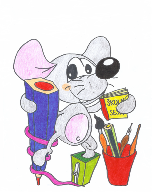 ORGANIZAČNÍ PLÁN PRÁCE PRO ŠKOLNÍ ROK 2019/2020VE SPOŘICÍCH 2. 9. 2019					Mgr. Koláčková JanaSRPEN26. 8. 19- 8,00-8,30hod. nástup do zaměstnání pedagogických pracovníků po řádné dovolené.- 9.00 hod. 1.provozní porada zaměstnanců školy (organizace školního roku 2019/2020, třídnice, katalogové listy rozvrh hodin, dozory, šablony, aj.)- stěhování, úklid, příprava pro školní rok 2019/202027. 8.-30. 8. 19- příprava zaměstnanců na školní rok 2019/202030. 8. 19- proškolení BOZP BC. Vendula Jandová-  kontrola lékárniček-Pavla PincováZÁŘÍ2. 9. 19- v 8.00 zahájení školního roku 2018/2019 (přivítání prvňáčků)- rozdání přihlášek do ŠJ, ŠD (zajistí třídní učitelé)- formou notýsků, edookitu předání informací rodičům pro školní rok 2019/2020(rozvrh hodin, vyplnění ŽK, seznamy pomůcek pro jednotlivé předměty, ručníky, krabicové kapesníky, šťáva, sběr papíru)- třídní schůzka rodičů žáků 1.třídy s třídní učitelkou (zapsat do třídní knihy)- informační schůzka rodičů s p. vychovatelkou Pavlou Pincovou- vyučování končí v 8,45 hod.- zapsat poučení do třídní knihy3. 9. 19-  vyhlásit domácí soutěž: Nejhezčí létající drak (malba, kresba, koláž)-termín odevzdání prací 26.9.19= vyhlášení z každé třídy nejlepší práce=odměna- 1. třída se učí dvě vyučovací hodiny- vyučování končí v 11,40 hod.4. 9. 19- 1. třída se učí tři vyučovací hodiny- vyučování již podle rozvrhu5. 9. 19- 1.třída již vyučování podle rozvrhu10. 9. 19- 2. porada pedagogických pracovníků od 14,30-15,25hod.- třídní schůzky rodičů 2.-5.ročníku od 15,30 hod. (zapsat do třídních knih)- odevzdat ke kontrole katalogové listy, třídní knihy26. 9. 19- termín odevzdání výtvarných prací -„Nejhezčí létající drak“30. 9. 19- vyhlášení nejlepší práce z každého ročníků (drak)- odevzdat tematické plány pro školní rok 2019/2020ŘÍJENVe znamení ochrany Městské policie a oslav 100let školy ve Spořicích.1.10.19- zahájení kroužků, doučování deskových her- v 8,55 hod. přednáška Městské policie pro 1. ročník (zapsat do třídní knihy)2.10.19- v 8,55 hod. přednáška Městské policie pro 2., 3. ročník (zapsat do třídní knihy)3.10.19- v 8,55 hod. přednáška Městské policie pro 4.ročník (zapsat do třídní knihy)4.10.19- v 8,55 hod. přednáška Městské policie pro 5. ročník (zapsat do třídní knihy)24. 10. 19- od 10,00 hod. představení divadla Ranec- „Finanční gramotnost na I. Stupni ZŠ“ (zapsat do třídní knihy)25. 10. 19- den „Každá ponožka jiná“28. 10. 19-  Státní svátek-Den vzniku samostatného Československého státu (zapsat do třídní knihy)29. – 30. 19- Podzimní prázdniny (zapsat do třídní knihy)30. 10. 19-Projektový den „Halloween“ (zapsat do třídní knihy)LISTOPAD1.-29.11.19- v hodinách VV a Pč tvořit a pomáhat p. vychovatelkám s přípravou výrobků na „Vánoční jarmark“(Jarmark 1.12.19?)-  v hodinách Hv nacvičovat vystoupení žáků, které se bude konat během některé adventní neděle v kostele sv. Bartoloměje (adventní neděle bude upřesněna)14. 11. 19- 3. porada pedagogických pracovníků (hodnocení za I. čtvrtletí ) od 14,30-15,25 hod.- od 15,30 hod.třídní schůzky (zapsat do třídní knihy)14.-20. 11.19-vytvořit v hodinách Pč kartičky s pozdravy (Dobrý den/ahoj, čau,)21. 11. 19- Světový den pozdravu-žáci budou mít celý den na sobě pověšené kartičky s pozdravy. Podle toho, koho potkají, tak otočí kartičku a pozdraví.PROSINEC1.12.19- Vánoční jarmark (domluvit se, zda p. vychovatelky potřebují pomocnou ruku)- rozsvěcení Vánočního stromečku5. 12. 19- čert a Mikuláš ve škole (termín bude upřesněn)10. 12. 19- kino Svět Chomutov-představení „Vánoční nadělení“ pro 1.-3.ročník- začátek představení v 10,15 hod.- vstupné 50 Kč19. 12. 19- od 10,00 hod. Vánoční besídka celé školy (každý žák přinese krabičku cukroví + dárek pro kamaráda/ku s kterým/rou se domluvil/a- Vánoční skřítek- žáci přijdou převlečeni, jako Vánoční skřítci-nejhezčí tři dostanou dárek za ochotu a přípravu- vyučování končí v 11,40 hod.23. 12. 19-3. 1. 20- Vánoční prázdniny (zapsat do třídní knihy)LEDEN-pokud bude dostatečná nadílka sněhu, můžete chodit bobovat místo hodin TV6. 1. 20- nástup do školy po Vánočních prázdninách17. 1. 20- soutěž žáků o nejzajímavější pokrývku hlavy-nejhezčí z každého ročníku bude odměněn23. 1. 20- v 10,00 hod. divadlo Ranec s představením „Česká republika 1938-1989 pro I. st.ZŠ“(zapsat do třídní knihy)24. 1. 20- odevzdat pololetní kontrolní práce z ČJ, M, AJ (2.-5.ročník)27. 1. 20- 4. porada pedagogických pracovníků od 14,00 hod. (hodnocení klasifikace za I. pololetí) zapsat do třídní knihy- vyzvednout si vysvědčení a katalogové listy30. 1. 20- vydáváme vysvědčení- docházku za I. pololetí uzavřít k 30. 1. 20(zapsat do třídní knihy)- vyučování končí v 11,40 hod.- zadat básně k recitační soutěži pro školní kolo (domluvíme se)31. 1. 20- Pololetní prázdniny zapsat do třídní knihyÚNOR-ve znamení „Masopustu“-možnost zaměření se na tvorbu masek a tradic Masopustu3. – 7. 2. 20- Jarní prázdniny (zapsat do třídní knihy)11. 2. 20- školní kolo recitační soutěže (čas si upřesníme)13. 2. 20- návštěva předškoláků v 1. třídě od 10,00 hod. na 45 minut27. 2. 20- Den otevřených dveří pro rodiče budoucích žáků 1. třídy28. 2. 20- Masopust-žáci přijdou oblečeni v maskách-nejoriginálnější z každé třídy oceníme-v únoru většinou Planeta 3000 pro žáky 4.,5. ročníku (upřesníme si)BŘEZEN-většinou Okresní kolo v recitační soutěži (termín bude upřesněn)8. 3. 20- Mezinárodní den žen12. 3. 20- návštěva předškoláků v 1. třídě od 10,00 hod. na 45 minut-v březnu možnost zúčastnit se matematické soutěže „Cvrček“,“Klokánek“ (dobrovolné)19. 3. 20- Projektový den „Voda“-začlenit vodu do všech předmětů v tomto dni26. 3. 20- v 10,00 hod. divadlo Ranec s představením „Afrika pro I. st. ZŠ“28. 3. 20- Den učitelůDUBEN-v hodinách VV malovat, kreslit výkresy ke Dni Země1.4. 20- Apríl-žáci přijdou oblečeni kompletně ve své nejoblíbenější barvě3.4 20- 8,00-9,30 hod. plavání žáků 2., 3. ročníku v rámci hodin TV (poučení zapsat do třídní knihy)7. 4. 20- 5. porada pedagogických pracovníků od 14,30-15,25 hod. (klasifikace za III. čtvrtletí)- od 15,30hod. třídní schůzky (zapsat do třídní knihy)8. 4. 20-Projektový den „ Velikonoce v ČR a ve světě“9.-10. 4. 20- Velikonoční prázdniny (zapsat do třídní knihy)13. 4. 20- Státní svátek-Velikonoční pondělí (zapsat do třídní knihy)16. 4. 20- Zápis do 1. třídy pro školní rok 2020/2021 od 12,30-16,30hod.17. 4. 20- 8,00-9,30hod. plavání žáků 2.,3.ročníku24. 4. 20- 8,00-9,30hod. plavání žáků 2.,3.ročníku30. 4. 20- Pálení čarodějnic-žáci přijdou v čarodějnickém obleku-nejhezčí oblek z každého ročníku bude oceněnKVĚTEN1.5. 20- Státní svátek-Svátek práce (zapsat do třídní knihy)4. 5. 20 - zadat žákům téma-„Kam se chci podívat o prázdninách“(žáci vypracují práci jako koláž) .Z každého ročníku bude oceněna nejhezčí práce8. 5. 20- Státní svátek-Den vítězství (zapsat do třídní knihy)14. 5. 20- Vystoupení „písečné animace“ ( cenu a čas upřesním)15. 5. 20- 8,00-9,30 hod. plavání žáků 2.,3.ročníku18.-23. 5. 20- zamluvena ŠvP Libá u Chebu29. 5. 20- 8,00-9,30 hod. plavání žáků 2., 3. ročníku-odevzdání koláže „Kam se chci o prázdninách podívat“?ČERVEN-vytvořit tablo žáků 5.ročníku1.6.20- MDD – oslava, soutěže- vyučování končí v 11,40 hod.2.6. 20- od 8,00 hod. focení žáků (Fotostudio 24)5.6.20- 8,00-9,30hod. plavání žáků 2.,3.ročníku8.-11.6.20- bude zajištěno poplachové cvičení HZS, nebo návštěva HZS v Chomutově12.6.20- 8,00-9,30 hod. plavání žáků 2.,3.ročníku18.6.20- 6. porada pedagogických pracovníků od 13,30 hod. (klasifikace a hodnocení za II. Pololetí- odevzdat závěrečné kontrolní práce 1.-5.ročník19.6.20- 8,00-9,30 hod. plavání žáků 2.,3.ročníku24.-29.6.20- třídní učitelé již ve své třídě- vyučování končí v 11,40hod.26. 6. 20- 8,00-9,30 hod. plavání žáků 2.,3.ročníku 26. nebo 29. 6.20- bude zajištěno kino Svět Chomutov30. 6. 20- ukončení školního roku 2019/2020- ukončení docházky za II. pololetí- vyhlášení soutěže ve sběru papíru- rozdávání vysvědčeníVyučování končí v 8, 45 hod.-7.porada zaměstnanců od 10,00 hod.- odevzdat katalogové listy, třídnice - v 11,00 hod. oběd všech zaměstnancůBěhem roku budu ráda, když se zapojíte s žáky do soutěží, projektů a budete reprezentovat naši školu. Zároveň možnost výjezdů na vybrané exkurze.